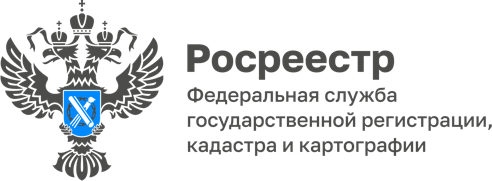 Кадастровый инженер: кто он, чем занимается, как выбрать?	В Управлении Росреестра в настоящее время на особом контроле стоят вопросы государственного кадастрового учета. На актуальные вопросы по данной теме ответит и.о. заместителя руководителя Управления Сергей Бодунов. Кадастровый инженер – кто он?Кадастровой деятельностью являются выполнение работ в отношении недвижимого имущества в соответствии с установленными  законом требованиями, в результате которых обеспечивается подготовка документов, содержащих необходимые для осуществления государственного кадастрового учета недвижимого имущества (кадастровый учет) сведения о таком недвижимом имуществе (кадастровые работы), и оказание услуг в установленных федеральным законом случаях. Специальным правом на осуществление кадастровой деятельности обладает кадастровый инженер.Кадастровый инженер осуществляет свою деятельность на коммерческой основе. Однако, требования, предъявляемые к кадастровому инженеру довольно строгие: высшее образование, членство в саморегулируемой организации (СРО), которая контролирует его деятельность, сдача экзаменов, профессиональная переподготовка, ответственность за нарушение закона (заключается договор страхования ответственности).В каких случаях могут потребоваться гражданину услуги кадастрового инженера?Если сформулировать кратко, то кадастровый инженер готовит технические и межевые планы на объекты недвижимого имущества (на квартиры, помещения, дома, здания, на земельные участки). Требования к оформлению указанных документов утверждены нормативными актами на федеральном уровне. Технические и межевые планы на объекты недвижимости являются необходимыми документами для постановки на государственный кадастровый учет объектов недвижимости.Например, для оформления прав на садовый или жилой дом в порядке дачной амнистии в регистрирующий орган необходимо предоставить технический план на дом.Как гражданину выбрать кадастрового инженера?  Управление Росреестра по Ярославской области сформирован рейтинг кадастровых инженеров, содержащий показатели деятельности специалиста (общее количество принятых решений по заявкам, количество приостановлений (отказов) по заявлениям, поданным инженером).Для выбора кадастрового инженера можно воспользоваться рейтингом, ознакомившись с ним на сайте Росреестра по ссылке: https://rosreestr.gov.ru/open-service/statistika-i-analitika/76-reyting-kadastrovykh-inzhenerov/Кроме того, рекомендуем заключать с кадастровым инженером договор подряда на выполнение кадастровых работ. В договоре подряда может быть заложено условие об оплате услуг кадастрового инженера только после внесения в ЕГРН сведений об объекте недвижимого имущества, являющегося предметом договора.Отмечу, что Управление Росреестра по Ярославской области наградило благодарственными письмами кадастровых инженеров, имеющих высокие показатели деятельности по итогам за 2 квартал 2022 года, в том числе одного кадастрового инженера из г. Рыбинск.Контакты для СМИ:Анисимова Марина,Пресс-служба Управления Росреестра по Ярославской области+7 (4852) 73 98 54, pr.yarufrs@r76.rosreestr.ruhttps://rosreestr.gov.ru/150999, г. Ярославль, пр-т Толбухина, д. 64а